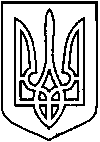 СЄВЄРОДОНЕЦЬКА МІСЬКА ВІЙСЬКОВО-ЦИВІЛЬНА АДМІНІСТРАЦІЯ  СЄВЄРОДОНЕЦЬКОГО РАЙОНУ  ЛУГАНСЬКОЇ  ОБЛАСТІРОЗПОРЯДЖЕННЯкерівника Сєвєродонецької міської  військово-цивільної адміністрації26 березня 2021  року                                                                                  № 214     Про встановлення надбавки за високідосягнення у праці  директору комунальногопідприємства «ЗЕЛЕНЕ МІСТО» ГЛУЩЕНКУ Ігорю ЮрійовичуКеруючись Законами України «Про військово-цивільні адміністрації»,   «Про місцеве самоврядування в Україні», на підставі  абзацу 4 пункту 3.1                          розділу 3 «Умови матеріального забезпечення керівника»  Контракту про призначення директора комунального підприємства «ЗЕЛЕНЕ МІСТО»                                                        від 17 березня 2021 року,  враховуючи службову записку першого заступника керівника Сєвєродонецької міської військово-цивільної адміністрації Сєвєродонецького району Луганської області Ігоря РОБОЧОГО, яка зареєстрована загальним відділом Сєвєродонецької міської  військово-цивільної адміністрації  19 березня 2021 року № 102,                    1. ВСТАНОВИТИ директору комунального підприємства «ЗЕЛЕНЕ МІСТО»  ГЛУЩЕНКУ Ігорю Юрійовичу за рахунок коштів підприємства надбавку за високі досягнення у праці в розмірі 20 відсотків  посадового окладу на період з 17.03.2021 по 17.12.2021.Дане розпорядження підлягає оприлюдненню. Контроль за виконанням цього розпорядження покладаю на                            першого заступника керівника Сєвєродонецької міської  військово-цивільної адміністрації Ігоря РОБОЧОГО.Керівник Сєвєродонецької міськоївійськово-цивільної адміністрації 			      Олександр СТРЮК